Базовая информацияМСЭ-D играл стратегическую роль в выполнении решений ВВУИО, а подробное описание видов деятельности представлено в ежегодном отчете о вкладе МСЭ в выполнение решений ВВУИО. Существенная часть этих отчетов приходится на действия, предпринимаемые Бюро развития электросвязи на уровне политики и на оперативном уровне в связи с процессом ВВУИО. Издания этого отчета за 2014, 2015 и 2016 годы приводятся по адресу: http://www.itu.int/itu-wsis/ITU-Contribution/index.html.В качестве органа МСЭ, занимающегося вопросами развития, БРЭ вносило свой вклад в достижение согласованных на международном уровне целей и продолжает оптимизировать использование ИКТ в реализации ЦУР в соответствии с Повесткой дня в области устойчивого развития на период до 2030 года (резолюция A/70/1). В Приложении 3 представлена увязка между целями ЦУР, контрольными показателями и основными соответствующими видами деятельности МСЭ-D.2015 год явился важной вехой в процессе ВВУИО и обсуждении на мировом уровне роли ИКТ для устойчивого развития. В сентябре 2015 года Саммит ООН по устойчивому развитию принял Повестку дня в области устойчивого развития на период до 2030 года, где признается важный вклад, который могут внести ИКТ в достижение ожидаемых, преобразующих и универсальных контрольных показателей программы на период после 2015 года, а также в достижение 17 целей в области устойчивого развития (ЦУР). ИКТ непосредственно упоминаются в четырех из этих целей (4, 5, 9 и 17) и в Цели 17, где ИКТ признаются имеющими важнейшее значение для эффективного достижения всех целей и контрольных показателей. В декабре 2015 года в ходе проводимого ГА ООН Общего обзора выполнения решений ВВУИО (резолюция A/70/125) было решено продолжить процесс ВВУИО после 2015 года, и при этом вновь подтверждалась приверженность Женевской декларации принципов, Женевскому плану действий и его направлениям деятельности, Тунисскому обязательству и Тунисской программе для информационного общества. В то время как был определен новый набор приоритетов по выполнению решений ВВУИО на период до 2025 года, Государства-Члены обязались использовать потенциал ИКТ для достижения целей, включенных в Повестку дня в области устойчивого развития на период до 2030 года, и призвали тесно согласовывать процессы ВВУИО и ЦУР. Генеральная Ассамблея ООН обратилась с просьбой к органам ООН, являющимся содействующими организациями по направлениям деятельности ВВУИО, рассмотреть их планы отчетности и работы для содействия в выполнении Повестки дня на период до 2030 года.Уровень политики1	На уровне политики Полномочная конференция МСЭ 2014 года (ПК-14) решила, что МСЭ следует продолжать играть ведущую содействующую роль в процессе выполнения решений ВВУИО, а также действовать в качестве ведущей/содействующей организации при осуществлении Направлений деятельности C2, C5 и C6. Кроме того, ПК-14 решила, что МСЭ следует по-прежнему выполнять виды деятельности, которые являются частью его мандата, и участвовать вместе с другими заинтересованными сторонами, в надлежащих случаях, в реализации Направлений деятельности ВВУИО C1, C3, C4, C7, C8, C9 и C11. С 2005 года БРЭ играет роль основного координатора по большинству направлений деятельности ВВУИО. МСЭ занимался обновлением своих дорожных карт по Направлениям деятельности ВВУИО C2, C5 и C6. На основе результатов проведенного ГА ООН Общего обзора и Повестки дня в области устойчивого развития на период до 2030 года Совет МСЭ 2016 года подтвердил мандат МСЭ на период после 2015 года.2	Всемирная конференция по развитию электросвязи 2014 года (ВКРЭ-14) укрепила роль МСЭ-D в отношении выполнения решений ВВУИО, обращая внимание на то, что направления деятельности ВВУИО являются частью рамок реализации для достижения задач, определенных Конференцией. В дополнение к регулярным видам деятельности БРЭ в контексте ВВУИО, в Резолюции 30 (Пересм. Дубай, 2014 г.) ВКРЭ-14 содержится призыв к БРЭ выступать в роли катализатора развития партнерских отношений между всеми сторонами с целью обеспечения того, чтобы инициативы и проекты привлекали инвестиции; содействовать созданию условий, необходимых для успешных процессов создания бизнес-инкубаторов, основанных на знаниях, а также реализации других проектов для малых, средних и микропредприятий (МСМП) в отдельных развивающихся странах и между этими странами; обратиться к международным финансовым учреждениям, Государствам-Членам и Членам Секторов, с учетом их соответствующей роли, с призывом решать в качестве приоритетных вопросы создания, реконструкции и модернизации сетей и инфраструктуры в развивающихся странах; и продолжать координацию деятельности с международными учреждениями с целью мобилизации финансовых ресурсов, необходимых для реализации проектов.3	В то время как ГА ООН вновь подчеркнула важность направлений деятельности ВВУИО и призвала к более тесному согласованию процессов ВВУИО и ЦУР, Совет МСЭ 2016 года решил использовать формат ВВУИО в качестве основы, с помощью которой МСЭ оказывает содействие в выполнении Повестки дня на период до 2030 года в рамках мандата МСЭ и в пределах ресурсов, выделенных в финансовом плане и двухгодичном бюджете, учитывая матрицу ВВУИО-ЦУР, разработанную учреждениями ООН (см. Приложение 6). Кроме того, Генеральному секретарю и Директорам Бюро было поручено, в надлежащих случаях, принимать во внимание при подготовке к ВКРЭ и другим конференциям и ассамблеям МСЭ задачи МСЭ по выполнению соответствующих решений ВВУИО и учету Повестки дня в области устойчивого развития на период до 2030 года.4	В целях содействия вкладу МСЭ-D в выполнение решений ВВУИО и Повестки дня на период до 2030 года была проведена работа по составлению таблиц, представленных в Приложениях 1 и 2, в которых освещаются увязки между конечными результатам и намеченными результатами деятельности МСЭ-D, Целями в области устойчивого развития (Приложение 4) и направлениями деятельности ВВУИО (Приложение 5).5	Результаты работы по составлению таблиц отражены в Приложении 1, которое представляет собой вклад МСЭ-D в Стратегический план МСЭ на 2016−2019 годы, согласованный ВКРЭ-14, в частности задачи и намеченные результаты деятельности МСЭ-D и их значимость для Целей в области устойчивого развития и направлений деятельности ВВУИО. В этом смысле вся проводимая МСЭ-D деятельность способствует выполнению решений ВВУИО и достижению ЦУР.6	Аналогичная работа была проведена, как это отражено в Приложении 2, в контексте подготовки предварительного проекта вклада МСЭ-D в Стратегический план МСЭ на 2020−2023 годы, который сейчас рассматривается шестью региональными подготовительными собраниями к ВКРЭ-17.7	В Приложении 3 представлена таблица видов деятельности МСЭ-D, способствующих достижению ЦУР и контрольных показателей.Оперативный уровень8	На оперативном уровне БРЭ содействует в выполнении решений ВВУИО. БРЭ от имени МСЭ выступает в качестве координатора и содействующей стороны по Направлению деятельности C2 (Информационно-коммуникационная инфраструктура) и Направлению деятельности C6 (Благоприятная среда). БРЭ также осуществляет ряд видов деятельности по выполнению в контексте Направления деятельности C5 ВВУИО (Укрепление доверия и безопасности при использовании ИКТ), по которому МСЭ является единственной содействующей организацией. При координации с ПРООН и ЮНЕСКО Бюро действует также в качестве временного координатора по Направлению деятельности С4 (Создание потенциала). Бюро выполняет функции официального координаторов МСЭ по большинству направлений деятельности ВВУИО, в том числе по Направлениям деятельности C1, C3, C4, C7 и C11, где МСЭ является одной из содействующих организаций, и по Направлению деятельности C9 ВВУИО, где МСЭ является партнером. Кроме того, БРЭ продолжает играть ведущую роль в Партнерстве по измерению ИКТ в целях развития – международной инициативе с участием многих заинтересованных сторон, направленной на расширение доступности и повышение качества данных и показателей в области ИКТ.9	БРЭ вносит вклад в процесс подготовки и организации Форума ВВУИО (www.wsis.org/forum), который стал основным мероприятием мирового уровня, предназначенным для координации выполнения решений ВВУИО и содействия их выполнению, а также платформой с участием многих заинтересованных сторон для продвижения обсуждений вопросов ИКТ и информационного общества для ЦУР. Форум ВВУИО 2015 года был проведен с 25 по 29 мая в штаб-квартире МСЭ. В этом ежегодном мероприятии приняли участие более 1500 заинтересованных сторон, в том числе более 150 министров, заместителей министров, послов, а также руководителей международных организаций и высокопоставленных представителей частного сектора и гражданского общества. Форум ВВУИО 2016 года состоялся 2−5 мая 2016 года и привлек более 1800 заинтересованных сторон, включая более 250 высокопоставленных представителей от правительств, международных организаций, частного сектора, гражданского общества и академических организаций. БРЭ ежегодно возглавляет несколько тематических областей Форума, содействуя при этом созданию партнерств и разработке проектов. БРЭ продолжает участвовать в подготовке Форума ВВУИО 2017 года, который состоится 12−16 июня 2017 года в штаб-квартире МСЭ.10	БРЭ играет важную роль в Комитете по рассмотрению в рамках процесса присуждения наград ВВУИО и последующей деятельности, связанной с созданием партнерств и обменом передовым опытом. Ежегодно присуждаются 18 наград ВВУИО в знак признания особого вклада лауреатов наград в качестве содействующих сторон в выполнении направлений деятельности ВВУИО. Для достижения общей цели согласования процесса ВВУИО с Повесткой дня в области устойчивого развития на период до 2030 года, а также подчеркивая комплексный вклад ИКТ в достижение ЦУР и искоренение нищеты, основу Форума ВВУИО составит матрица ВВУИО-ЦУР. БРЭ вносит существенный вклад в подготовку отчетов "Анализ выполнения решений ВВУИО" и отчета "ВВУИО: примеры успешно проведенных мероприятий", которые с 2005 года публикуются на ежегодной основе.11	БРЭ продолжает руководить организацией ежегодных собраний по содействию реализации направления деятельности ВВУИО, касающегося инфраструктуры ИКТ, благоприятной среды и создания потенциала. Кроме того, на Форуме ВВУИО БРЭ организует сегмент инноваций и партнерств, который предлагает отличную возможность для создания новых партнерств, выполнения Резолюции 30 (Пересм. Дубай, 2014 г.) ВКРЭ-14, а также определения возможных новых членов, включая академические организации. На Форуме ВВУИО 2016 года БРЭ организовало Всемирное кафе на тему инноваций, диалог высокого уровня "Вместе осуществляя инновации в интересах устойчивого развития", а также серию семинаров-практикумов (например, по вопросам создания инкубаторов в секторе ИКТ и по национальным системам инноваций на базе ИКТ), что дало отличную возможность продвинуться в обсуждении стратегического значения инноваций в интересах развития, обусловливаемых влиянием ИКТ. Кроме того, в сотрудничестве с содействующими учреждениями ООН БРЭ вносило вклад в содействие проведению собраний по направлениям деятельности в областях электронного здравоохранения, электронной охраны окружающей среды, электронного сельского хозяйств, электронной научной деятельности и электронного обучения. На Форуме ВВУИО 2016 года впервые был введен сегмент "хакатон" который станет постоянной частью Форума ВВУИО. Сегмент "хакатон" был разработан в сотрудничестве с текущими проектами БРЭ, и БРЭ участвует в разработке контента хакатона с упором на электронное здравоохранение и электронное сельское хозяйство. 12	В соответствии с результатами Общего обзора, проводимого ГА ООН, с 2016 года региональные комиссии ООН, в тесном сотрудничестве с МСЭ и руководством региональных отделений МСЭ, организуют серию региональных семинаров-практикумов по выполнению решений ВВУИО. Основная цель этих собраний состоит в более тесном согласовании процессов ВВУИО и ЦУР, содействии созданию партнерств и включению ИКТ в национальные повестки дня в области развития. В поддержку этому процессу в 2016 году стала выпускаться серия региональных аналитических отчетов по ВВУИО для Африки, Северной и Южной Америки, арабских государств, Азиатско-Тихоокеанского региона, СНГ и Европы.13	БРЭ, как основатель и ключевой ведущий партнер Партнерства по измерению ИКТ в целях развития, координирует подготовку ежегодного собрания Партнерства в рамках Форума ВВУИО. В связи с ведущимися обсуждениями, касающимися повестки дня в области развития на период после 2030 года и, в частности, разработки структуры показателей, МСЭ руководил работой Партнерства по подготовке скоординированного предложения по отслеживанию новых целей и целевых показателей (Совместное предложение показателей ИКТ для структуры показателей Целей в области устойчивого развития (ЦУР)), а также разработало Предлагаемые показатели ИКТ для системы мониторинга достижения ЦУР. Эта работа существенно способствовала обсуждениям, связанным с Общим обзором, проводимым ГА ООН, в частности в связи с согласованием ВВУИО с Повесткой дня в области устойчивого развития на период после 2030 года. В результате в систему мониторинга достижения ЦУР было включено несколько показателей ИКТ, а МСЭ был определен в качестве учреждения, отвечающего за сбор пяти показателей ЦУР.14	БРЭ продолжает способствовать международным обсуждениям, посвященным измерению ИКТ в целях развития. Симпозиум по всемирным показателям в области электросвязи/ИКТ (WTIS) − это основной глобальный форум по измерению электросвязи и информационного общества. Ежегодный отчет "Измерение информационного общества", в котором представлены инструменты получения ключевых данных в области ИКТ и проведения сравнительного анализа для измерения информационного общества, включая индекс развития ИКТ (IDI), является уникальным справочным ресурсом для количественной оценки прогресса в выполнении решений ВВУИО. Отчет способствовал проведению Общего обзора ГА ООН.15	В 2015 году БРЭ внесло существенный вклад в Общий обзор выполнения решений ВВУИО, проводимый ГА ООН, который завершился заседанием высокого уровня, состоявшимся 15−16 декабря 2015 года в штаб-квартире ООН в Нью-Йорке, и которому предшествовал шестимесячный подготовительный процесс, состоявший из серии консультаций.16	БРЭ играл ведущую роль в подготовке официального вклада МСЭ в этот процесс в своем качестве координатора МСЭ по большинству направлений деятельности ВВУИО, включая Направления деятельности C1, C2, C3, C4, C6, C7, C9, C11, а также ведущей стороны в Партнерстве по измерению ИКТ в целях развития.17	БРЭ также возглавляло обсуждения по вопросам измерения. Отчет Партнерства по измерению ИКТ в целях развития за 2014 год "Заключительный обзор целевых показателей ВВУИО: достижения, задачи и дальнейшие шаги" (подготовленный при координации и под руководством БРЭ) был представлен в качестве вклада в Общий обзор, проводимый ГА ООН. Этот Отчет служил уникальным информационно-справочным ресурсом по целевым показателям ВВУИО в ходе подготовки итоговых документов Общего обзора, проводимого Генеральной Ассамблеей ООН.18	7-е издание Отчета "Измерение информационного общества", выпущенное накануне заседания высокого уровня ГА ООН, стало необходимым справочным документом для обсуждений, посвященных количественной оценке прогресса, достигнутого в выполнении решений ВВУИО.19	БРЭ принимало участие в организации заседания высокого уровня ГА ООН и нескольких официальных сопутствующих мероприятий, которые были проведены 14–16 декабря и включали следующие:i)	Укрепление воздействия направлений деятельности ВВУИО на обеспечение устойчивого развития: демонстрация примеров передового опыта, передача ноу-хау, содействие установлению партнерский отношений; 14 декабря 2015 года;ii)	Измерение информационного общества: достигнутые результаты и задачи на будущее, 15 декабря 2015 года;iii)	Глобальный форум по киберкомпетентности (вклад в качестве члена GFCE), 15 декабря 2015 года;iv)	Создание благоприятных условий для вызывающего доверие соединенного мира (основное внимание: Направления деятельности ВВУИО C2, C5, C6, C4), 16 декабря 2015 года.Рекомендации20	Членам МСЭ предлагается представить комментарии по предварительному проекту Вклада МСЭ-D в Стратегический план МСЭ на 2020−2023 годы, предварительному проекту Плана действий МСЭ-D, предварительному проекту Декларации ВКРЭ-17, с учетом вклада МСЭ-D в выполнение решений ВВУИО и Повестки дня в области устойчивого развития на период до 2030 года.21	Членам МСЭ предлагается активно участвовать в подготовительном процессе к Форумам ВВУИО и в видах деятельности по выполнению решений ВВУИО, а также включении ИКТ в планы развития.22	На региональном уровне и в рамках регионального подготовительного процесса к Всемирной конференции по развитию электросвязи 2017 года (ВКРЭ-17) всем заинтересованным сторонам предлагается внести вклад в пункты повестки дня РФР и РПС, связанные с ВВУИО, и в обсуждения вопроса ИКТ для ЦУР, принимая во внимание результаты проводимого ГА ООН Общего обзора, где содержится призыв к согласованию процессов ВВУИО и ЦУР, а также Резолюцию 1332 Совета МСЭ. Результаты предстоящих РФР и РПС послужат важным информационно-справочным ресурсом для всех соответствующих собраний, касающихся ВВУИО и ЦУР.23	Членам МСЭ предлагается активно участвовать в видах деятельности БРЭ в целях создания партнерств и участия в выполнении решений ВВУИО и достижении ЦУР.Приложение 1Стратегический план МСЭ-D на 2016−2019 годы: задачи, намеченные результаты деятельности, Цели в области устойчивого развития и направления деятельности ВВУИОПриложение 2Предварительный проект вклада МСЭ-D в Стратегический план МСЭ на 2020−2023 годы: задачи, конечные результаты, 
ЦУР и направления деятельности ВВУИО
(Источник: Работающая по переписке Группа по Стратегическому плану, Оперативному плану и Декларации (Док. TDAG16-21/CG-OL-SPOPD/3))Приложение 3Виды деятельности МСЭ-D, способствующие достижению ЦУР и задач 
(Источник: Док. TDAG16-21/INF/2)Приложение 4Цели в области устойчивого развитияПовестка дня в области устойчивого развития на период до 2030 года, принятая Генеральной Ассамблеей Организации Объединенных Наций 25 сентября 2015 года, включает 17 Целей в области устойчивого развития (ЦУР) и 169 задач.
(См. https://sustainabledevelopment.un.org/topics/sustainabledevelopmentgoals.)Приложение 5Направления деятельности ВВУИОНа Всемирной встрече на высшем уровне по вопросам информационного общества (Женева, 2003 г. – Тунис, 2015 г.) был установлен механизм выполнения решений ВВУИО на основе одиннадцати направлений деятельности, определенных в Женевском плане действий. (См. http://www.itu.int/net/wsis/docs/geneva/official/poa.html.) На мероприятии высокого уровня ВВУИО+19 (Женева, 2014 г.) была принята Концепция ВВУИО+10 для ВВУИО на период после 2015, содержащая дополнительные обновленные приоритеты для всех направлений деятельности ВВУИО. (См. http://www.itu.int/net/wsis/documents/HLE.html.)Приложение 6Матрица направлений деятельности ВВУИО − ЦУР (краткий обзор)В Приложении 6 приводится матрица ЦУР и направлений деятельности ВВУИО, согласованная всеми учреждениями ООН, которые действуют в качестве содействующих организаций по направлениям деятельности ВВУИО, и одобренная Группой ООН по информационному обществу на Форуме ВВУИО 2015 года. Матрица ВВУИО-ЦУР – это обновляемый документ. Последняя версия матрицы доступна по адресу: www.wsis.org/sdg.Матрица ЦУР (вместе с задачами) и направлений деятельности ВВУИОМатрица направлений деятельности ВВУИО и ЦУР______________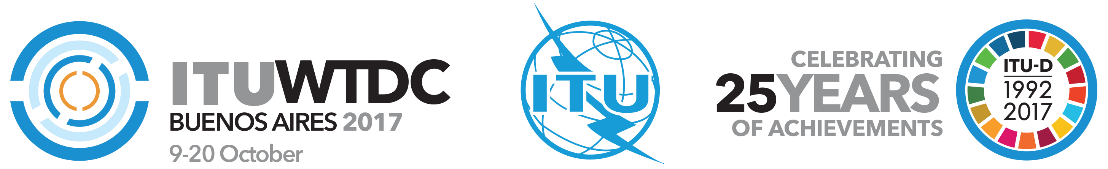 Консультативная группа по развитию электросвязи (КГРЭ)22-е собрание, Женева, 9−12 мая 2017 года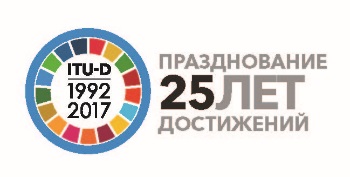 Документ TDAG17-22/3-R23 марта 2017 годаОригинал: английскийДиректор Бюро развития электросвязиДиректор Бюро развития электросвязиДиректор Бюро развития электросвязиВКЛАД МСЭ-D В ВЫПОЛНЕНИЕ РЕШЕНИЙ ВВУИО И ПОВЕСТКИ ДНЯ В ОБЛАСТИ УСТОЙЧИВОГО РАЗВИТИЯ НА ПЕРИОД ДО 2030 ГОДАВКЛАД МСЭ-D В ВЫПОЛНЕНИЕ РЕШЕНИЙ ВВУИО И ПОВЕСТКИ ДНЯ В ОБЛАСТИ УСТОЙЧИВОГО РАЗВИТИЯ НА ПЕРИОД ДО 2030 ГОДАВКЛАД МСЭ-D В ВЫПОЛНЕНИЕ РЕШЕНИЙ ВВУИО И ПОВЕСТКИ ДНЯ В ОБЛАСТИ УСТОЙЧИВОГО РАЗВИТИЯ НА ПЕРИОД ДО 2030 ГОДАРезюмеВ настоящем документе представлен обновленный вклад МСЭ-D в выполнение решений Всемирной встречи на высшем уровне по вопросам информационного общества (ВВУИО) и Повестки дня в области устойчивого развития на период до 2030 года. В нем принимаются во внимание результаты проведенной Генеральной Ассамблеей ООН (ГА ООН) Всемирной встречи на высшем уровне по устойчивому развитию (сентябрь 2015 г.) и осуществленного ГА ООН Общего обзора выполнения решений ВВУИО (декабрь 2015 г.), где содержится призыв к тесному согласованию между процессами ВВУИО и ЦУР.Ожидаемые результатыСлужить в качестве справочного документа для вклада МСЭ-D в выполнение решений ВВУИО и Повестки дня в области устойчивого развития на период до 2030 года.Справочные документыРезолюция 30 (Пересм. Дубай, 2014 г.) ВКРЭ, Резолюция 140 (Пересм. Пусан, 2014 г.) ПК, Резолюция 1332 (Пересм. 2016 г.) СоветаЗадачиD.1 Способствовать международному сотрудничеству по вопросам развития электросвязи/ИКТD.2 Содействовать созданию благоприятной среды для развития ИКТ и содействовать развитию сетей электросвязи/ИКТ, а также соответствующих приложений и услуг, в том числе преодолению разрыва в стандартизацииD.3 Повышать доверие и безопасность при использовании электросвязи/ИКТ, а также при развертывании соответствующих приложений и услугD.4 Создавать человеческий и институциональный потенциал, предоставлять информацию и статистические данные, обеспечивать охват цифровыми технологиями и предоставлять концентрированную помощь странам, находящимся в особо трудном положенииD.5 Совершенствовать с помощью электросвязи/ИКТ охрану окружающей среды, меры по смягчению последствий изменения климата, адаптации к ним, а также меры по управлению операциями при бедствияхНамеченные результаты деятельностиD.1-1 Всемирная конференция по развитию электросвязи (ВКРЭ)[Цели ЦУР 1, 3, 5, 10, 16, 17][НД ВВУИО C1 и C11]D.1-2 Региональные подготовительные собрания (РПС)[Цели ЦУР 1, 3, 5, 10, 16, 17][НД ВВУИО C1 и C11]D.1-3 Консультативная группа по развитию электросвязи (КГРЭ)[Цели ЦУР 1, 3, 5, 10, 16, 17][НД ВВУИО C1 и C11]D.1-4 Исследовательские комиссии[Цели ЦУР 1, 3, 5, 10, 16, 17][НД ВВУИО C1 и C11]D.2-1 Политическая и регуляторная база[Цели ЦУР 2, 4, 5, 8, 9, 10, 11, 16, 17][НД ВВУИО C6 и пп. 112−119 ТПИО]D.2-2 Сети электросвязи/ИКТ, включая соответствие и функциональную совместимость и преодоление разрыва в стандартизации[Цели ЦУР 1, 3, 5, 8, 9, 10, 11, 16, 17][НД ВВУИО C1, C2, C3, C7 (электронная научная деятельность), C9, C11, Финансовые механизмы для решения задач в области ИКТ в целях развития (ТПИО)]D.2-3 Инновации и партнерство[Цели ЦУР 1, 2, 3, 4, 5, 9, 12, 16, 17][НД ВВУИО C3, C4, C5, C6, C7, Финансовые механизмы для решения задач в области ИКТ в целях развития (ТПИО)]D.3-1 Укрепление доверия и безопасности при использовании ИКТ[Цели ЦУР 1, 4, 5, 7, 8, 9, 11, 16, 17][НД ВВУИО C5]D.3-2 Приложения и услуги ИКТ[Цели ЦУР 1, 2, 3, 4, 5, 6, 7, 8, 9, 10, 11, 12, 13, 14, 15, 16, 17][НД ВВУИО C7]D.4-1 Создание потенциала[Цели ЦУР 1, 2, 3, 4, 5, 6, 12, 13, 14, 16, 17][НД ВВУИО C4, C7 (электронное обучение)]D.4-2 Статистические данные по электросвязи/ИКТ[Цели ЦУР 1, 2, 3, 4, 5, 6, 7, 8, 9, 10, 11, 12, 13, 14, 15, 16, 17][НД ВВУИО C1, C2, C3, C4, C5, C6, C7, C8, C9, C10, C11]D.4-3 Охват цифровыми технологиями лиц с особыми потребностями[Цели ЦУР 4, 5, 8, 10, 11][НД ВВУИО C2, C3, C4, C6, C7, C8]D.4-4 Концентрированная помощь наименее развитым странам (НРС), малым островным развивающимся государствам (СИДС) и развивающимся странам, не имеющим выхода к морю (ЛЛДС)[Цели ЦУР 1, 3, 7, 8, 9, 11, 13, 17][НД ВВУИО C2, C6, C7]D.5-1 ИКТ и адаптация к изменению климата и смягчение его последствий[Цели ЦУР 3, 5, 9, 11, 13][НД ВВУИО C7 (электронная охрана окружающей среды)]D.5-2 Электросвязь в чрезвычайных ситуациях[Цели ЦУР 1, 3, 5, 11, 13][НД ВВУИО C2 и C7 (электронная охрана окружающей среды)]Намеченные результаты деятельностиСледующие намеченные результаты деятельности руководящих органов МСЭ способствуют выполнению всех задач Союза:– Решения, Резолюции, Рекомендации и другие результаты работы Полномочной конференции;– Решения и Резолюции Совета, а также результаты работы рабочих групп Совета.Следующие намеченные результаты деятельности руководящих органов МСЭ способствуют выполнению всех задач Союза:– Решения, Резолюции, Рекомендации и другие результаты работы Полномочной конференции;– Решения и Резолюции Совета, а также результаты работы рабочих групп Совета.Следующие намеченные результаты деятельности руководящих органов МСЭ способствуют выполнению всех задач Союза:– Решения, Резолюции, Рекомендации и другие результаты работы Полномочной конференции;– Решения и Резолюции Совета, а также результаты работы рабочих групп Совета.Следующие намеченные результаты деятельности руководящих органов МСЭ способствуют выполнению всех задач Союза:– Решения, Резолюции, Рекомендации и другие результаты работы Полномочной конференции;– Решения и Резолюции Совета, а также результаты работы рабочих групп Совета.Следующие намеченные результаты деятельности руководящих органов МСЭ способствуют выполнению всех задач Союза:– Решения, Резолюции, Рекомендации и другие результаты работы Полномочной конференции;– Решения и Резолюции Совета, а также результаты работы рабочих групп Совета.ЗадачиD.1 Координация: Содействовать международному сотрудничеству и согласию по вопросам развития электросвязи/ИКТD.2 Современная и безопасная инфраструктура электросвязи/ИКТ: Содействовать развитию инфраструктуры и услуг, в том числе формированию доверия и обеспечению безопасности при использовании электросвязи/ИКТD.3 Благоприятная среда: Содействовать благоприятной политике и условиям регулирования, способствующим устойчивому развитию электросвязи/ИКТD.4 Открытое для всех цифровое общество: Содействовать развитию и использованию электросвязи/ИКТ и приложений с целью расширения возможностей людей и общества для социально-экономического развития и защиты окружающей средыКонечные результатыD.1-1: Расширенный обзор и повышенный уровень согласия с проектом вклада МСЭ-D в проект Стратегического плана МСЭ, Декларацию Всемирной конференции по развитию электросвязи (ВКРЭ) и План действий ВКРЭ.[Получено на основе конечных результатов Стратегического плана на 2016−2019 гг. D.1-1−D.1-6 и D.1-8−D.1-10][Способствует достижению Целей ЦУР 1, 3, 5, 10, 16 и 17][Способствует содействию в реализации НД ВВУИО C1 и C11]D.1-2: Оценка осуществления Плана действий и Плана действий ВВУИО.[Получено на основе конечного результата D.1-7 Стратегического плана на 2016−2019 гг.][Способствует достижению Целей ЦУР 1, 3, 5, 10, 16 и 17][Способствует содействию в реализации НД ВВУИО C1 и C11]D.2-1: Укрепление потенциала членов МСЭ для формирования надежной инфраструктуры и услуг электросвязи/ИКТ, включая широкополосную связь и радиовещание, преодоление цифрового разрыва в стандартизации, соответствие и функциональную совместимость и управление использованием спектра.[Получено на основе конечных результатов Стратегического плана на 2016−2019 гг. 
D.2-3 – D.2-6][Способствует достижению Целей ЦУР 1, 3, 5, 8, 9, 10, 11, 16 и 17][Способствует содействию в реализации НД ВВУИО C1, C2, C3, C9 и C11]D.2-2: Повышение потенциала членов МСЭ для эффективного реагирования на киберугрозы и разработки национальных стратегий и развития потенциала для обеспечения кибербезопасности, включая создание потенциала.[Получено на основе конечных результатов Стратегического плана на 2016−2019 гг. 
D.3-1–D.3.-3][Способствует достижению Целей ЦУР 4, 9, 11 и 16][Способствует содействию в реализации НД ВВУИО C5]D.3-1: Укрепление потенциала Государств-Членов для разработки благоприятной политики, нормативных и правовых основ, способствующих развитию электросвязи/ИКТ.[Получено на основе конечных результатов Стратегического плана на 2016−2019 гг. D.2-1 и D.2-2][Способствует достижению Целей ЦУР 2, 4, 5, 8, 9, 10, 11, 16, и 17][Способствует содействию в реализации НД ВВУИО C6]D.3-2: Укрепление потенциала Государств-Членов для создания высококачественных и сопоставимых на международном уровне статистических данных в сфере ИКТ, основанных на согласованных стандартах и методиках[Получено на основе конечных результатов Стратегического плана на 2016−2019 гг. D.4-4 и D.4-5][Способствует достижению Целей ЦУР 1−17] [Способствует содействию в реализации НД ВВУИО C1−C11]D-4-1: Расширение доступа и использования электросвязи/ИКТ в наименее развитых странах (НРС), малых островных развивающихся государствах (СИДС), развивающихся странах, не имеющих выхода к морю (ЛЛДС), и в странах с переходной экономикой.[Получено на основе конечных результатов Стратегического плана на 2016−2019 гг. 
D.4-9−D.4-10][Способствует достижению Целей ЦУР 1, 3, 7, 8, 9, 11, 13 и 17] [Способствует содействию в реализации НД ВВУИО C2, C6 и C7]D.4-2: Повышение потенциала членов МСЭ для мобилизации применений ИКТ, включая подвижную связь, в высокоприоритетных областях (т. е. здравоохранение, сельское хозяйство, торговля, управление, образование и финансы).[Получено на основе конечных результатов Стратегического плана на 2016−2019 гг. D.3-4−D.3-6][Способствует достижению Целей ЦУР 2, 3, 4, 6, 7 и 11][Способствует содействию в реализации НД ВВУИО C7]Конечные результатыD.1-3: Интенсивный обмен знаниями, диалог и партнерские отношения между Государствами-Членами, Членами Сектора, Ассоциированными членами, Академическими организациями и другими заинтересованными сторонами по вопросам электросвязи/ИКТ.[Получено на основе конечных результатов Стратегического плана на 2016−2019 гг. D.1-5, D.1-13 и D.1-14][Способствует достижению Целей ЦУР 1, 3, 5, 10, 16 и 17][Способствует содействию в реализации НД ВВУИО C1 и C11]D.2-3: Укрепление потенциала Государств-Членов для использования электросвязи/ИКТ с целью снижения рисков при бедствиях и обеспечения электросвязи в чрезвычайных ситуациях.[Получено на основе конечных результатов Стратегического плана на 2016−2019 гг. D.5-4−D.5-7][Способствует достижению Целей ЦУР 1, 3, 5, 9, 11 и 13][Способствует содействию в реализации НД ВВУИО C2 и C7]D.3-3: Повышение человеческого и институционального потенциала членов МСЭ в полной мере задействовать потенциал электросвязи/ИКТ.[Получено на основе конечных результатов Стратегического плана на 2016−2019 гг. D.4-1−D.4-3][Способствует достижению Целей ЦУР 1, 2, 3, 4, 5, 6, 12, 13, 14, 16 и 17][Способствует содействию в реализации НД ВВУИО C4]D.3-4: Укрепление потенциала членов МСЭ для интеграции инноваций в области электросвязи/ИКТ в национальные программы развития.[Получено на основе конечных результатов Стратегического плана на 2016−2019 гг. D.2-7 и D.2-8][Способствует достижению Целей ЦУР 1, 2, 3, 4, 5, 9, 12, 16 и 17][Способствует содействию в реализации НД ВВУИО C1, C2, C3, C4, C5, C6, C7 и C11]D.4-3: Повышение потенциала членов МСЭ для разработки стратегий, политики и практики с целью охвата цифровыми технологиями, в частности лиц с особыми потребностями.[Получено на основе конечных результатов Стратегического плана на 2016−2019 гг. D.4-6−D.4-8][Способствует достижению Целей ЦУР 4, 5, 8, 10, 11 и 17][Способствует содействию в реализации НД ВВУИО C2, C3, C4, C6, C7 и C8]D.4-4: Укрепление потенциала членов МСЭ для разработки стратегий ИКТ и решений по адаптации к изменению климата и смягчению его последствий.[Получено на основе конечных результатов Стратегического плана на 2016−2019 гг. 
D.5-1−D.5-3][Способствует достижению Целей ЦУР 3, 5, 11 и 13][Способствует содействию в реализации НД ВВУИО C7]ЦУРЗадача ЦУРСоответствующие виды деятельности МСЭ-D Цель 1. Повсеместная ликвидация нищеты во всех ее формахЗадача 1.4. К 2030 году обеспечить, чтобы все мужчины и женщины, особенно малоимущие и уязвимые, имели равные права на экономические ресурсы, а также доступ к базовым услугам, владению и распоряжению землей и другими формами собственности, наследуемому имуществу, природным ресурсам, соответствующим новым технологиям и финансовым услугам, включая микрофинансирование.МСЭ-D способствует выполнению Задачи 1.4, содействуя доступу к базовым услугам ИКТ для всех мужчин и женщин, особенно малоимущим и уязвимым.Исследовательские комиссии МСЭ-D продолжают исследования по вопросам, связанным с инфраструктурой широкополосной связи, в рамках пересмотренного Вопроса 1/1 "Политические, регуляторные и технические аспекты перехода от существующих сетей к широкополосным сетям в развивающихся странах, включая сети последующих поколений, мобильные услуги, услуги на основе технологии "over the top"‎(ОТТ) и внедрение IPv6", Вопроса 2/1 "Технологии широкополосного доступа, включая IMT, для развивающихся стран" и Вопроса 5/1 "Электросвязь/ИКТ для сельских и отдаленных районов".МСЭ-D способствует контролю за выполнением Задачи 1.4 путем сбора и распространения данных о доступе к базовым услугам ИКТ, в том числе о домохозяйствах, имеющих доступ к широкополосному интернету в городских и сельских районах.Задача 1.5. К 2030 году повысить жизнестойкость малоимущих и лиц, находящихся в уязвимом положении, и уменьшить их незащищенность и уязвимость перед вызванными изменением климата экстремальными явлениями и другими экономическими, социальными и экологическими потрясениями и бедствиями.МСЭ-D способствует выполнению Задачи 1.5, предоставляя специальные знания путем оказания помощи и подготовки технических публикаций в области разработки приемлемой в ценовом отношении инфраструктуры ИКТ для решения проблем и учета потребностей систем сетей фиксированной и подвижной связи для сельских и отдаленных районов, а также радиовещательных сетей. Такие сети могут применяться для управления операциями при бедствиях в уязвимых районах.МСЭ-D также способствует уменьшению уязвимости перед бедствиями и последствиями изменения климата путем разработки национальных планов электросвязи в чрезвычайных ситуациях, создания систем раннего предупреждения и разработки планов обеспечения бесперебойной деятельности, помимо других соответствующих видов деятельности, которые относятся к уменьшению риска бедствий. Задача 1.a. Обеспечить мобилизацию значительных ресурсов из самых разных источников, в том числе на основе активизации сотрудничества в целях развития, с тем чтобы предоставить развивающимся странам, особенно наименее развитым странам, достаточные и предсказуемые средства для осуществления программ и стратегий по ликвидации нищеты во всех ее формах.МСЭ-D способствует мобилизации ресурсов через партнерства с различными заинтересованными сторонами из экосистемы ИКТ в целях выполнения в развивающихся странах видов деятельности, проектов и инициатив, связанных с развитием ИКТ, в том числе путем разработки стратегий и соответствующих инструментов и услуг (баз данных, спонсорских пакетов, специальных веб-сайтов, пояснительных записок, рекламных автомобилей и т. д.).Цель 2. Ликвидация голода, обеспечение продовольственной безопасности и улучшение питания и содействие устойчивому развитию сельского хозяйстваЗадача 2.1. Покончить с голодом и обеспечить всем, особенно малоимущим и уязвимым группам населения, включая младенцев, круглогодичный доступ к безопасной, питательной и достаточной пище.Задача 2.3. Удвоить продуктивность сельского хозяйства и доходы мелких производителей продовольствия, в частности женщин, представителей коренных народов, фермерских семейных хозяйств, скотоводов и рыбаков, в том числе посредством обеспечения гарантированного и равного доступа к земле, другим производственным ресурсам и факторам сельскохозяйственного производства, знаниям, финансовым услугам, рынкам и возможностям для увеличения добавленной стоимости и занятости в несельскохозяйственных секторах. Задача 2.4. Обеспечить создание устойчивых систем производства продуктов питания и внедрить методы ведения сельского хозяйства, которые позволяют повысить жизнестойкость и продуктивность и увеличить объемы производства, способствуют сохранению экосистем.Задача 2.5. Обеспечить сохранение генетического разнообразия семян и культивируемых растений, а также сельскохозяйственных и домашних животных и их соответствующих диких видов, в том числе посредством надлежащего содержания разнообразных банков семян и растений на национальном, региональном и международном уровнях.МСЭ-D способствует выполнению Задач 2.1, 2.3, 2.4, 2.5 путем оказания содействия странам в разработке, в тесном сотрудничестве с ФАО, их стратегии в области электронного сельского хозяйства, которая действует как структура для выявления и разработки устойчивых ИКТ в сельскохозяйственных услугах и решениях. Электронное сельское хозяйство обеспечивает крепкий потенциал для ускорения экономического роста и повышения доходов сельского населения благодаря более высокой эффективности сельскохозяйственного производства, повышению уровня жизни и развитию цепочки стоимости.Цель 3. Обеспечение здорового образа жизни и содействие благополучию для всех в любом возрастеЗадача 3.1. К 2030 году снизить глобальный коэффициент материнской смертности до менее 70 случаев на 100 000 живорождений.Задача 3.2. К 2030 году положить конец предотвратимой смертности новорожденных и детей в возрасте до 5 лет, при этом все страны должны стремиться уменьшить неонатальную смертность до не более 12 случаев на 1000 живорождений, а смертность в возрасте до 5 лет до не более 25 случаев на 1000 живорождений.Задача 3.4. К 2030 году уменьшить на треть преждевременную смертность от неинфекционных заболеваний посредством профилактики и лечения и поддержания психического здоровья и благополучия.Задача 3.5. Улучшать профилактику и лечение зависимости от психоактивных веществ, в том числе злоупотребления наркотическими средствами и алкоголем.Задача 3.6. Вдвое сократить во всем мире число смертей и травм в результате дорожно-транспортных происшествий.Задача 3.7. К 2030 году обеспечить всеобщий доступ к услугам по охране сексуального и репродуктивного здоровья, включая услуги по планированию семьи, информирование и просвещение, и учет вопросов охраны репродуктивного здоровья в национальных стратегиях и программах.Задача 3.8. Обеспечить всеобщий охват услугами здравоохранения, в том числе защиту от финансовых рисков, доступ к качественным основным медико- санитарным услугам и доступ к безопасным, эффективным, качественным и недорогим основным лекарственным средствам и вакцинам для всех.Задача 3.a. Активизировать при необходимости осуществление Рамочной конвенции Всемирной организации здравоохранения по борьбе против табака во всех странах.Задача 3.d. Наращивать потенциал всех стран, особенно развивающихся стран, в области раннего предупреждения, снижения рисков и регулирования национальных и глобальных рисков для здоровья.МСЭ-D способствует борьбе с заболеваниями с помощью создания систем мониторинга с использованием сетей подвижной связи.МСЭ-D способствует выполнению Задач 3.1, 3.2, 3.7 и 3.8 путем обмена информацией и документального подтверждения передового опыта в области ИКТ о том, как приложения электронного здравоохранения могут играть одну из важнейших ролей в достижении задач ЦУР в сфере здоровья женин и детей. Кроме того, МСЭ-D оказывает странам содействие путем проведения региональных семинаров-практикумов по созданию потенциала и оказания прямой технической помощи, в сотрудничестве с ВОЗ, в разработке национальных стратегий в области электронного здравоохранения в целях более эффективного использования ИКТ для улучшения здоровья, особенно женщин и детей.МСЭ-D способствует выполнению Задач 3.4, 3.5, 3.6 и 3.a с помощью совместной с ВОЗ инициативы "Будь здоровым, будь мобильным" с использованием мобильной технологии, чтобы помочь Государствам-Членам в борьбе с растущим бременем неинфекционных заболеваний (рак, инсульт, сердечно-сосудистые заболевания, заболевания легких и диабет) и их факторами риска (табакокурение, неправильное питание, недостаток физической активности и злоупотребление алкоголем). В рамках этой инициативы оказывается помощь правительствам, которые стремятся обеспечить, чтобы услуги мобильного здравоохранения соответствовали масштабам национальных систем здравоохранения, путем предоставления технических специальных знаний по реализации мер в области мобильного здравоохранения. Она также способствует многоотраслевому подходу для обеспечения устойчивости программ. Это достигается путем поощрения партнерских отношений между министерствами здравоохранения и министерствами ИКТ, наряду с поддержкой со стороны других групп, таких как академические организации, многосторонние учреждения и соответствующие партнеры из частного сектора. В рамках инициативы установлены партнерства с 8 целевыми странами из числа стран с низким, средним и высоким уровнем доходов. Кроме того, МСЭ-D способствует выполнению Задач 3.3 и 3.d с помощью своего текущего проекта по приложениям ИКТ для борьбы с Эболой (выполняется в Западной Африке). МСЭ-D способствует внедрению широкополосных сетей, которые обеспечивают основы для оптимального предоставления услуг, призывая к соблюдению требований к более высокому качеству и большей безопасности. Кроме того, МСЭ предоставляет информацию по вопросам электромагнитных полей (ЭМП) для защиты населения. В рамках интерактивной карты передач МСЭ МСЭ-D повышает уровень информированности развивающихся стран о существующей инфраструктуре электросвязи/ИКТ (включая радиовещательные сети), которая учитывается при проектировании новых сетей для раннего предупреждения и снижения рисков.Цель 4. Обеспечение всеохватного и справедливого качественного образования и поощрение возможности обучения на протяжении всей жизни для всехЗадача 4.1. Обеспечить, чтобы все девочки и мальчики завершали получение бесплатного, равноправного и качественного начального и среднего образования, позволяющего добиться востребованных и эффективных результатов обучения.Задача 4.3. К 2030 году обеспечить для всех женщин и мужчин равный доступ к недорогому и качественному профессионально-техническому и высшему образованию, в том числе университетскому образованию.Задача 4.4. К 2030 году существенно увеличить число молодых и взрослых людей, обладающих востребованными навыками, в том числе профессионально-техническими навыками, для трудоустройства, получения достойной работы и занятий предпринимательской деятельностью.МСЭ-D способствует обеспечению равного доступа для женщин к профессионально-техническому и высшему образованию, возглавляя глобальную кампанию по празднованию Международного дня "Девушки в ИКТ", чтобы поощрять больше молодых женщин и девушек изучать ИКТ, и публикуя информацию о стипендиях для изучения ИКТ на портале "Девушки в ИКТ".МСЭ-D способствует увеличению числа молодых и взрослых людей, которые обладают навыками в области ИКТ, путем разработки и проведения профессиональной подготовки, связанной с ИКТ; обмена передовым опытом и стратегиями обучения цифровой грамотности; повышения уровня информированности о важности целого ряда навыков цифровой деятельности для трудоустройства молодежи и предпринимательской деятельности − от базовой цифровой грамотности до веб-грамотности и навыков написания программных кодов; обмена цифровыми ресурсами для молодых людей, ищущих работу, и предпринимателей; а также путем поддержки молодых добровольцев, которые проводят занятия по обучению цифровой грамотности в отдаленных районах (http://www.itu.int/en/МСЭ-D/Digital-Inclusion/Youth-and-Children/Pages/Youth-and-Children.aspx).МСЭ-D также способствует выполнению Задачи 4.4 с помощью проекта "Создание потенциала в сельских центрах интернета" (Таиланд), обеспечивая развитие навыков и доступ к ИКТ для сельских сообществ.Задача 4.5. К 2030 году ликвидировать неравенство между мужчинами и женщинами в области образовании и обеспечить равный доступ ко всем уровням образования и профессиональной подготовки для незащищенных категорий граждан, включая лиц с ограниченными возможностями, а также представителей коренных народов и детей, находящихся в уязвимом положении.Задача 4.c. К 2030 году значительно увеличить количество дипломированных преподавателей, в том числе путем международного сотрудничества в целях обеспечения профессиональной подготовки преподавателей в развивающихся странах, в частности, в наименее развитых стран и малых островных развивающихся государствах.Кроме того, МСЭ-D активно поддерживает страны при разработке ими политики и законодательства в области ИКТ, способствующих формированию образованной и технологичной рабочей силы нового поколения, путем обеспечения своевременного и эффективного внедрения и распространения новых и усовершенствованных продуктов и процессов в экономике, укрепления способности физических лиц и хозяйствующих субъектов постоянно создавать богатство.МСЭ-D содействует мониторингу выполнения задачи 4.4 путем сбора и распространения данных о физических лицах, обладающих навыками в области ИКТ.МСЭ-D способствует обеспечению равного доступа ко всем уровням образования и профессиональной подготовки для незащищенных категорий граждан, включая лиц с ограниченными возможностями, а также представителей коренных народов, содействуя предоставлению им приемлемых в ценовом отношении и доступных ИКТ, облегчающих процесс обучения и профессиональной подготовки лиц с ограниченными возможностями, и обеспечивая онлайновую подготовку для представителей коренных народов. (http://www.itu.int/en/МСЭ-D/Digital-Inclusion/Persons-with-Disabilities/Pages/Persons-with-Disabilities.aspx и http://www.itu.int/en/МСЭ-D/Digital-Inclusion/Indigenous-Peoples/Pages/Home-Espanol.aspx)МСЭ-D способствует обеспечению доступа к учебным материалам по темам, касающимся ИКТ, в том числе по специальным темам, таким как кибербезопасность, чтобы повысить возможности занятости.Кроме того, МСЭ-D содействует выполнению задач 4.1, 4.3, 4.4, 4.5, 4.c, пропагандируя и популяризируя возможности подвижной электросвязи для обеспечения социально-экономического развития. Инициатива МСЭ-D "Обеспечение развития с помощью мобильных средств" создает ресурс и план действий, чтобы облегчить развертывание услуг на базе мобильных средств, в частности, для мобильного здравоохранения, мобильного обучения, мобильного государственного управления, мобильной коммерции и т. д.Цель 5. Обеспечение гендерного равенства и расширение прав и возможностей всех женщин и девочекЗадача 5.5. Обеспечить полное и эффективное участие женщин, а также равные возможности для занятия ими руководящих должностей на всех уровнях принятия решений в политической, экономической и общественной жизни.Задача 5b. Активнее использовать высокоэффективные технологии, в частности информационно-коммуникационные технологии, для содействия расширению прав и возможностей женщин.МСЭ-D содействует выполнению задач 5.5. и 5.b, возглавляя всемирную кампанию в рамках Международного дня "Девушки в ИКТ", чтобы призывать новых молодых женщин и девушек подумать о выборе карьеры в области ИКТ, обмениваясь передовым опытом сохранения и продвижение женщин в секторе ИКТ и публикуя на Портале "Девушки в ИКТ" информацию о женщинах, которые могли бы служить примерами для подражания.  МСЭ-D содействует мониторингу выполнения задачи 5.b, собирая и распространяя целый ряд показателей в области ИКТ с разбивкой по признаку пола, в том числе по владению и пользованию мобильным телефоном, по использованию интернета и навыкам в области ИКТ.Цель 6. Обеспечение наличия и рационального использования водных ресурсов и санитарии для всехЗадача 6.1. Обеспечить всеобщий и равноправный доступ к безопасной и недорогой питьевой воде для всехЗадача 6.4. Значительно повысить эффективность водопользования во всех секторах и обеспечить устойчивый забор и приток пресной воды, чтобы решить проблему нехватки воды и значительно уменьшить количество людей, страдающих от нехватки воды.Задача 6.5. Внедрить комплексное управление водными ресурсами на всех уровнях, в том числе через трансграничное сотрудничество, в соответствующих случаях.МСЭ-D содействует выполнению задач 6.1, 6.4 и 6.5 через работу по Вопросу Исследовательской комиссии, касающемуся формирования "умного" общества, позволяющую повысить осведомленность и ознакомить с передовым опытом для содействия внедрению и использованию "умных" устройств и создания условий для их внедрения и использования, в том числе мобильных устройств, что может способствовать защите собственности и отдельных лиц; "умному" управлению автомобильным движением; экономии электроэнергии; измерению уровней загрязнения окружающей среды; повышению урожайности сельскохозяйственных культур; управлению здравоохранением и образованием, управлению системами снабжения питьевой водой и контролю над ними; решению проблем, стоящих перед городами и сельскими районами и т. д.Цель 7. Обеспечение всеобщего доступа к недорогим, надежным, устойчивым и современным источникам энергии для всехЗадача 7.1. Обеспечить всеобщий доступ к недорогому, надежному и современному энергоснабжению.Задача 7.2. Значительно повысить долю возобновляемых источников энергии в глобальной структура энергетического баланса.Задача 7.3. Удвоить глобальный показатель повышения энергоэффективности.Задача 7.b. К 2030 году расширить инфраструктуру и усовершенствовать технологию для обеспечения современного и устойчивого энергоснабжения для всех в развивающихся странах, в особенности в наименее развитых странах, малых островных развивающихся государствах и развивающихся странах, не имеющие выхода к морю, согласно их соответствующим программам по оказанию помощи.МСЭ-D содействует выполнению задач 7.1, 7.2 и 7.3 через работу по Вопросу Исследовательской комиссии, касающемуся формирования "умного" общества, позволяющую повысить осведомленность и ознакомить с передовым опытом для содействия внедрению и использованию "умных" устройств и создания условий для их внедрения и использования, в том числе мобильных устройств,  что может способствовать защите собственности и отдельных лиц; "умному" управлению автомобильным движением; экономии электроэнергии; измерению уровней загрязнения окружающей среды; повышению урожайности сельскохозяйственных культур; управлению здравоохранением и образованием, управлению системами снабжения питьевой водой и контролю над ними; решению проблем, стоящих перед городами и сельскими районами и т. д.МСЭ-D содействует выполнению задачи 7b, помогая странам в развитии и создании "зеленых" центров электросвязи, которые обеспечат соединения для НРС, СИДС и ЛЛДС.Цель 8. Содействие поступательному, всеохватному и устойчивому экономическому росту, полной и производительной занятости и достойной работе для всех Задача 8.2. Добиться повышения производительности в экономике путем диверсификации, технической модернизации и инновационной деятельности, в том числе путем уделения повышенного внимания секторам с высокой добавленной стоимостью и трудоемким секторам.Задача 8.3. Содействовать разработке политики, ориентированной на процесс развития и поддерживающей производительную деятельность, на создание достойных рабочих мест, развитие предпринимательства, творчества и инноваций и стимулирующей формализацию и рост микро-, малых и средних предприятий, в том числе путем обеспечения доступа к финансовым услугам.Задача 8.5. К 2030 году обеспечить полную и производительную занятость, а также достойную работу для всех мужчин и женщин, включая молодых людей и лиц с ограниченными возможностями, а также равную оплату за равный труд.Задача 8.6. К 2020 году значительно уменьшить долю незанятой, неучащейся или не участвующей в профессиональной подготовке молодежи.Задача 8.a. Усилить поддержку помощи в интересах торговли для развивающихся стран, особенно, наименее развитых стран, в том числе в рамках расширенной комплексной программы по оказанию технической помощи наименее развитым страна в области торговли.Задача 8.b. К 2020 году разработать и ввести в действие глобальную стратегию по обеспечению занятости молодежи и претворить в жизнь Глобальный договор о рабочих местах Международной организации труда.МСЭ-D способствует повышению производительности в экономике путем технической модернизации и инновационной деятельности, поощряя молодых людей изучать программирование, публикуя исследования об учебных курсах по программированию и предлагая учебные семинары-практикумы по методам, управлению и обучению на учебных курсах по программированию. МСЭ-D также вносит свой вклад путем оказания помощи и профессиональной подготовки по вопросам, касающимся перехода к конвергированным сетям (СПП), чтобы обеспечить возможность для адаптации и долгосрочного функционирования сетей электросвязи/ИКТ, для перехода от IPv4 к IPv6, внедрения IXP, внедрения цифрового радиовещания и разработки генеральных планов управления использованием спектра.МСЭ-D содействует выполнению задач 8.3, 8.5 и 8.b путем разработки и обеспечения онлайновой подготовки по вопросам предпринимательства на базе ИКТ и поощрения молодых мужчин и женщин к изучению программирования и приобретению других цифровых навыков с учетом нехватки навыков для людей с высоким уровнем цифровых навыков. МСЭ-D способствует значительному уменьшению доли незанятой, неучащейся или не участвующей в профессиональной подготовке молодежи, возглавляя работу по тематическому направлению "цифровые навыки и центры инновационных технологий" в рамках Глобальной инициативы в интересах обеспечения достойных рабочих мест для молодежи.МСЭ-D содействует выполнению задачи 8.a, стимулируя использование новых и существующих технологий электросвязи для расширения торговли, в частности, в наименее развитых странах.Цель 9. Создание стойкой инфраструктуры, содействие всеохватной и устойчивой индустриализации и инновациямЗадача 9.1. Развивать качественную, надежную, устойчивую и стойкую инфраструктуру, включая региональную и трансграничную инфраструктуру, в целях поддержания экономического развития и благополучия людей, уделяя особое внимание обеспечению недорогого и равноправного доступа для всех.Задача 9.a. Содействовать развитию устойчивой и стойкой инфраструктуры в развивающихся странах путем оказания активной финансовой, технологической и технической помощи африканским странам, наименее развитым странам, развивающимся странам, не имеющим выхода к морю, и малым островным развивающимся государствам.Задача 9.c. Значительно расширить доступ к информационно-коммуникационным технологиям и стремиться к обеспечению всеобщего и недорогого доступа к интернету в наименее развитых странах к 2020 году.МСЭ-D способствует созданию отказоустойчивой инфраструктуры ИКТ, оказывая Государствам-Членам помощь в разработке как глобальных, так и целевых стратегий и нормативных положений в области ИКТ, которые могут способствовать снижению барьеров на пути развертывания широкополосной связи, активно содействуя созданию национальных волоконно-оптических сетей и международных линий связи, в том числе в различных секторах. МСЭ-D способствует также развертыванию услуг ИКТ в необслуживаемых или в недостаточной степени обслуживаемых районах, включая экстренные службы и службы с расширенным доступом.МСЭ-D разрабатывает руководящие указания и рекомендации по разработке, внедрению и обеспечению соблюдения широкого спектра регуляторных правил и других правовых инструментов в области ИКТ, чтобы стимулировать развертывание широкополосных сетей, особенно, в развивающихся странах.МСЭ-D содействует развитию сетей электросвязи/ИКТ через "Интерактивную карту передачи МСЭ". Этот проект отражает глобальную перспективу установления широкополосных соединений, позволяя сообществу ИКТ определить возможности инвестирования средств в широкополосную связь. МСЭ-D исследует, обрабатывает и создает карты базовых наземных сетей передачи для конкретных регионов. Кроме того, МСЭ участвует в деятельности по трансграничной координации частот. К концу 2015 года глобальные онлайновые интерактивные карты передачи МСЭ (для волоконно-оптических широкополосных магистральных линий, микроволновых линий и земных станций спутниковой связи) отражали национальные возможности установления магистральных соединений более чем 322 операторов/сетей в более чем 156 странах.Проект "Национальная политика и приложения в области широкополосной связи", реализованный МСЭ совместно с Министерством науки, ИКТ и перспективного планирования (MSIP) Республики Корея, предусматривает оказание технического содействия развивающимся странам. Так, например, в рамках этого проекта Вануату составила проект своего национального плана развития широкополосной связи. МСЭ оказал также помощь во внедрении цифрового наземного телевизионного радиовещания.Реализация Программы по соответствию и функциональной совместимости (C&I), составленной всеми секторами МСЭ, помогает увеличить количество функционально совместимых продуктов и систем, содействуя тем самым обеспечению наличия универсальных и приемлемых в ценовом отношении решений в области ИКТ. МСЭ-D руководит Направлением работы 3 (Создание потенциала) и направлением работы 4 (Разработка программ по C&I в развивающихся странах) Программы по C&I.В нескольких африканских и арабских странах осуществляется проект МСЭ/Фонда Крейга и Сьюзен Маккоу по сетям широкополосной беспроводной связи, направленный на обеспечение недорогих широкополосных соединений и разработку приложений ИКТ для школ и больниц.МСЭ-D содействует расширению приемлемого в ценовом отношении доступа к ИКТ путем реализации проектов по развертыванию сетей беспроводного широкополосного доступа (в Буркина-Фасо, Мали, Руанде, Свазиленде, Лесото и Джибути).МСЭ-D содействует также выполнению задачи 9.c путем создания центров электросвязи, которые обеспечат возможность установления соединений с удаленными или сельскими районами, что также позволит уменьшить уязвимость в условиях бедствий.МСЭ-D помогает адаптироваться к новым инфраструктурам ИКТ, разрабатывая руководящие указания по внедрению региональных IXP с учетом снижения тарифов на присоединение к интернету и нормативно-правовой базы каждой получающей помощь страны.В Африке проект МСЭ-D в отношении тестовой модели IPv6в был реализован в Кот-д'Ивуаре в партнерстве с ARTCI (регуляторный орган). Эта тестовая модель позволит проводить моделирование сети IPv6 до реального развертывания, с тем чтобы минимизировать количество ошибок. В декабре 2014 года было закуплено оборудование тестовой модели IPv6 для Уганды, где будет реализована аналогичная тестовая модель. В арабских государствах – Йемене и Государстве Палестина, было организовано обучение по развитию и развертыванию IPv6.В рамках Интерактивной карты передачи МСЭ МСЭ-D собирается использовать линии передачи вместе с данными, относящимися к трафику, которым обмениваются страны, для выявления недостающих звеньев на региональной/субрегиональной основе, и проводит исследования конкретных ситуаций для планирования инфраструктур широкополосной связи. Кроме того, внедрение цифрового радиовещания и эффективное управление использованием спектра обеспечивают надлежащую помощь соответствующим странам.МСЭ-D содействует преодолению разрыва в стандартизации, что необходимо для обеспечения того, чтобы страны могли в полной мере ощутить экономические преимущества, связанные с технологическим развитием, и лучше отражать требования, касающиеся универсального и приемлемого в ценовом отношении доступа к интернету.МСЭ-D содействует укреплению доверия и безопасности при использовании ИКТ, как неотъемлемой части отказоустойчивых инфраструктур, через свои программы, направленные на создание потенциала и на содействие формированию потенциала в области кибербезопасности в Государствах-Членах.МСЭ-D содействует мониторингу выполнения задач 9.1 и 9.c, собирая и распространяя ряд соответствующих показателей в области ИКТ, в том числе по широкополосному доступу в интернет в городских и сельских районах, охвату населения услугами подвижной связи и по ценам на широкополосный доступ в интернет.Цель 10. Сокращение неравенства внутри стран и между нимиЗадача 10.2. К 2030 году поддержать законодательным путем и поощрять активное участие всех людей в социальной, экономической и политической жизни независимо от их возраста, пола, инвалидности, расы, этнической принадлежности, происхождения, религии и экономического или иного статуса.Задача 10.3. Обеспечить равные возможности и уменьшить неравенства результата, в том числе путем устранения дискриминационных законов, политики и практики, и стимулируя принятие соответствующего законодательства, политики и мер в этом отношении.Задача 10.c. К 2030 году уменьшить до менее, чем 3 процентов, операционные расходы, связанные с денежными переводами мигрантов, и устранить коридоры денежных переводов с расходами, превышающими 5 процентов.МСЭ-D содействует выполнению задачи 10.2, поощряя женщин и девушек к выбору профессии в сфере ИКТ, а молодежь – к получению базовых и передовых цифровых навыков, делясь передовым опытом организации учебных курсов по программированию и содействуя распространению доступных ИКТ, позволяющих лицам с ограниченными возможностями участвовать в экономической деятельности. МСЭ-D содействует выполнению задачи 10.3, устраняя дискриминационные законы, политику и практику в рамках своих текущих проектов "Поддержка согласования политики в области ИКТ в странах Карибского бассейна" и "Поддержка политики и нормативно-правовой базы в области создания потенциала и ИКТ для островных государств Тихого океана (ICB4PAC II)".МСЭ-D оказывает поддержку Государствам-Членам в разработке и реализации регуляторной политики, благоприятствующей развитию ИКТ и подготавливающей почву для формирования межотраслевой институциональной и правовой основы, прозрачной и создающей условия для притока инвестиций и роста, обеспечения честной и более острой конкуренции, а также инноваций, для стимулирования развертывания инфраструктуры, развития новых услуг, со средствами обеспечения безопасности, а также для защиты потребителей и в интересах потребителей.МСЭ-D содействует расширению широкополосного доступа и развитию базовых сетей, ответственных за передачу международных потоков информации, в том числе защищенных цифровых финансовых данных, имеющих решающее значение для уменьшения операционных расходов.Цель 11. Обеспечение открытости, безопасности, жизнестойкости и экологической устойчивости городов и населенных пунктовЗадача 11.2. К 2030 году обеспечить доступ к безопасным, недорогим, доступными и устойчивыми транспортным системам для всех, повышая безопасность дорожного движения, в частности путем более широкого использования общественного транспорта, с уделением особого внимания потребностям тех, кто находится в уязвимом положении, женщин, детей, лиц с ограниченными возможностями, а также лиц старшего возраста.Задача 11.6. Уменьшить неблагоприятное влияние окружающей среды городов на каждого человека, в том числе путем уделения особого внимания качеству воздуха и управлению муниципальными и другими отходами.Задача 11.5. К 2030 году существенно сократить количество погибших и пострадавших и значительно уменьшить экономический ущерб в виде потерь валового внутреннего продукта в результате бедствий, в том числе связанных с водой, с уделением особого внимания защите малоимущих и уязвимых категорий населения.Задача 11.b. К 2020 году значительно увеличить количество городов и населенных пунктов, принявших и осуществляющих комплексные стратегии и планы, направленные на устранение социальных барьеров, повышение эффективности использования ресурсов, смягчение последствий изменения климата и адаптацию к ним и способность противостоять стихийным бедствиям, и разработать и внедрить в соответствии с Сендайской рамочной программой по снижению риска бедствий на 2015–2030 годы меры по комплексному управлению на всех уровнях рисками бедствий.МСЭ-D содействует достижению этой цели путем разработки и предоставления программ обучения по "умным" и устойчивым городам.МСЭ-D содействует внедрению доступных транспортных систем для всех с уделением особого внимания лицам с ограниченными возможностями, содействуя внедрению доступных средств ИКТ в системах общественного транспорта, в том числе путем стимулирования государственных закупок доступных ИКТ для систем общественного транспорта.МСЭ-D способствует обеспечению защиты систем ИКТ, управляющих важнейшими инфраструктурами и службами (включая транспорт), чтобы избежать и не допустить перебоев в обслуживании и обеспечить непрерывность работы.МСЭ-D содействует выполнению задачи 11.6 через работу по Вопросу Исследовательской комиссии, касающемуся формирования "умного" общества, позволяющую повысить осведомленность и ознакомить с передовым опытом для содействия внедрению и использованию "умных" устройств и создания условий для их внедрения и использования, в том числе мобильных устройств,  способствующих защите собственности и отдельных лиц; "умному" управлению автомобильным движением; экономии электроэнергии; измерению уровней загрязнения окружающей среды; повышению урожайности сельскохозяйственных культур; управлению здравоохранением и образованием, управлению системами снабжения питьевой водой и контролю над ними; решению проблем, стоящих перед городами и сельскими районами и т. д.МСЭ-D содействует выполнению задач 11.5 и 11.b путем внедрения национальных планов электросвязи в чрезвычайных ситуациях, которые помогут странам уменьшить уязвимость и повысить их способность к быстрому восстановлению в случае возникновения бедствий, а также создания систем раннего предупреждения и мониторинга для смягчения последствий изменения климата.Цель 12. Обеспечение перехода к рациональным моделям потребления и производстваЦель 13. Принятие срочных мер по борьбе с изменением климата и его последствиями Задача 13.1. Повысить сопротивляемость и способность адаптироваться к опасным климатическим явлениям и стихийным бедствиям во всех странах.Задача 13.3. Повысить уровень образованности, осведомленности, человеческого и институционального потенциала по смягчению последствий изменения климата, адаптации к ним, снижению их воздействия и раннему предупреждению.Задача 13.b. Содействовать созданию механизмов для повышения потенциала эффективного планирования и управления, связанного с изменением климата, в наименее развитых странах и малых островных развивающихся государствах, с уделением, в частности, особого внимания женщинам, молодежи, а также местным и обособленным социальным группам.МСЭ-D способствует достижению этой цели путем разработки и предоставления учебных программ по вопросам, касающимся ИКТ и изменения климата. Он вносит также свой вклад путем повышения сопротивляемости через разработку и создание систем мониторинга и раннего предупреждения в партнерстве с другими заинтересованными сторонами.МСЭ-D содействует выполнению задачи 13.1 через реализацию проекта по восстановлению соединений путем использования передвижных и развертываемых единиц ресурсов ИКТ.Кроме того, МСЭ-D содействует выполнению задач 13.1, 13.3 и 13.b путем реализации проектов по адаптации к изменению климата, разработке решений, связанных с емкостью спутниковой связи и связью в чрезвычайных ситуациях для островных государств Тихого океана.Цель 14. Сохранение и рациональное использование океанов, морей и морских ресурсов в интересах устойчивого развитияЦель 15. Защита и восстановление экосистем суши и содействие их рациональному использованию, рациональное лесопользование, борьба с опустыниванием, прекращение и обращение вспять процесса деградации земель и прекращение процесса утраты биоразнообразияЦель 16. Содействие построению миролюбивого и открытого общества в интересах устойчивого развития, обеспечение доступа к правосудию для всех и создание эффективных, подотчетных и основанных на широком участии учреждений на всех уровняхЗадача 16.10. Обеспечить доступ общественности к информации и защитить основные свободы в соответствии с национальным законодательством и международными соглашениями.Задача 16.a. Укрепить соответствующие национальные институты, в том числе путем международного сотрудничества, в целях создания потенциала на всех уровнях, в частности, в развивающихся странах, для предотвращения насилия, борьбы с терроризмом и преступностью.МСЭ-D привержен содействию деятельности по развертыванию сетей широкополосной связи и подвижной широкополосной связи, в частности, чтобы обеспечить гражданам доступ к любому контенту, в любое время, в любом месте в глобальном информационном обществе. Благоприятная регуляторная политики в области ИКТ способствует появлению инновационных услуг и технологий, улучшающих такой доступ и обуславливающих социально-экономический прогресс.МСЭ содействует мониторингу выполнения задачи 16.10, собирая и распространяя информацию о доступе в интернет и использованию интернета, ключевом показателе доступа населения к информации. МСЭ-D содействует выполнению задачи 16.a через инициативы по созданию потенциала в таких областях, как управление использованием интернета на международной основе и профессиональная подготовка в области кибербезопасности. МСЭ-D содействует также выполнению этой задачи путем оказания институциональной поддержки центрам профессионального мастерства и центрам интернет-обучения.МСЭ-D содействует созданию регуляторных органов ИКТ и текущему созданию потенциала этих органов. Регулярная деятельность МСЭ-D, каковой является, например, Глобальный симпозиум для регуляторных органов, позволяет проводить конструктивные дискуссии по актуальным регламентарным вопросам и определить руководящие указания на основе примеров передового опыта, а специальная адресная помощь оказывается для того, чтобы задействовать и обеспечить те варианты политики, которые открывают пути для новых цифровых возможностей.МСЭ-D разрабатывает различные платформы для формирования общего понимания, видения и общей стратегии в отношении ИКТ, и созданы многочисленные механизмы сотрудничества, чтобы содействовать развитию диалога между регуляторными органами, а также с отраслью, потребителями и другими заинтересованными сторонами.МСЭ-D выступает в качестве партнера регуляторных и директивных органов в области ИКТ, а также частного сектора, чтобы содействовать развитию ИКТ и социальной интеграции, способствуя налаживанию партнерских отношений и создавая партнерства, например партнерства с участием государственного и частного секторов (ПГЧ), со сторонами, предоставляющими помощь, правительствами, министерствами и НПО, в частности для достижения целей универсального доступа для сельских, отдаленных и недостаточно обслуживаемых районов, а также для лиц с особыми потребностями.МСЭ-D способствует и содействует развитию международного сотрудничества в специализированных областях, таких как кибербезопасность, вместе с другими учреждениями системы ООН, чтобы содействовать достижению мира и международной безопасности.Цель 17. Укрепление средств осуществления и активизация работы в рамках Глобального партнерства в интересах устойчивого развитияЗадача 17.3. Мобилизовать дополнительные финансовые ресурсы для развивающихся стран из многочисленных источников.Задача 17.6. Активизировать сотрудничество по линии Север-Юг и Юг-Юг, а также трехстороннее региональное и международное сотрудничество по вопросам доступа к науке, технологиям и инновациям, и активизировать обмен знаниями на взаимосогласованных условиях, в том числе путем улучшения координации между существующими механизмами, в частности, на уровне Организации Объединенных Наций и с использованием глобального механизма содействия развитию технологий.Задача 17.7. Содействовать разработке, передаче, распространению и внедрению экологически безопасных технологий в развивающихся странах на взаимно согласованных благоприятных условиях, в том числе на льготных и преференциальных условиях.Задача 17.8. Обеспечить к 2017 году полномасштабное функционирование банка технологий и механизма развития науки, технологий и инноваций в интересах наименее развитых стран и расширить использование высокоэффективных технологий, в частности информационно-коммуникационных технологий.Задача 17.16. Укреплять глобальное партнерство в интересах устойчивого развития, дополняемое партнерствами с участием многих заинтересованных сторон, которые мобилизуют и распространяют знания, опыт, технологии и финансовые ресурсы, чтобы поддержать достижение целей в области устойчивого развития во всех странах, особенно в развивающихся странах.Задача 17.17 Содействовать и способствовать установлению эффективных партнерских отношений между государственным, государственным и частным секторами и гражданским обществом на основе опыта и стратегий привлечения ресурсов в рамках партнерствМСЭ-D содействует мобилизации ресурсов в денежной и натуральной форме через партнерства с различными заинтересованными сторонами из экосистемы ИКТ для реализации деятельности, проектов и инициатив в области ИКТ в развивающихся странах на национальном и региональном уровнях, в том числе путем разработки стратегий и соответствующих инструментов и услуг (спонсорские пакеты с базами данных, специализированные веб-сайты, пояснительные записки, пропагандистские материалы и т. д.).МСЭ-D способствует укреплению глобальной экосистемы инноваций в области ИКТ посредством такой деятельности, как обмен ноу-хау (напр., ВВУИО, Telecom) и создание проектов на местном уровне на основе новых глобальных и местных партнерств.МСЭ-D способствует укреплению средств реализации и расширения доступа к науке, технологиям и инновациям путем укрепления международного сотрудничества и активизации обмена знаниями по ключевым темам, касающимся ИКТ, через свои специализированные исследовательские комиссии. МСЭ-D предоставляет нейтральную платформу для международного сотрудничества в целях выработки согласованного и скоординированного подхода для ускорения формирования информационного общества.МСЭ-D содействует мониторингу выполнения задачи 17.6, собирая и распространяя информацию о доступе в интернет и использовании интернета, в частности, о фиксированном широкополосном доступе, который является ключевым требованием для обеспечения расширенного доступа к сетям науки, технологий и инноваций.МСЭ-D способствует заключению соглашений о взаимном признании на международном и региональном уровнях общей и согласованной программы по соответствию и функциональной совместимости (C&I). Путем совместного и эффективного использования инфраструктур C&I, таких как лаборатории, органы аккредитации и регуляторная практика, возможно согласование технических требований и упрощение транзита продуктов и услуг ИКТ, что будет способствовать росту торговли и активизации регионального развития.МСЭ-D способствует развертыванию инфраструктур широкополосных технологий и сетевых инфраструктур для различных служб и приложений электросвязи и переходу к беспроводным и проводным сетям последующих поколений (СПП), полностью базирующимся на IP, вводя цифровое радиовещание, что открывает возможности для распространения экологически безопасных решений.МСЭ-D содействует мониторингу выполнения задачи 17.8, собирая и распространяя ряд соответствующих показателей в области ИКТ, обеспечивающих условия для создания потенциала в области науки, технологий и инноваций в наименее развитых странах, в том числе о широкополосном доступе в интернет и использовании его, о международной полосе пропускания интернета и ценах на широкополосный доступ в интернет. Деятельность осуществляется в тесном сотрудничестве с Партнерством по измерению ИКТ в целях развития.МСЭ-D собирает вместе главные заинтересованные стороны, чтобы обсудить вопросы международного сотрудничества в области ИКТ, в рамках своего ежегодного Глобального симпозиума для регуляторных органов и Симпозиума по всемирным показателям в области электросвязи/ИКТ (WTIS).МСЭ-D способствует продвижению регуляторной политики в области ИКТ, обеспечивающей большую согласованность политики, в частности, путем создания согласованной нормативно-правовой базы в рамках отдельных регионов и между регионами, а также путем установления широкого диалога между всеми заинтересованными сторонами.МСЭ-D способствует укреплению глобального партнерства в интересах устойчивого развития, работая с правительствами, через формирование их политики и развитие их институциональных структур для сектора ИКТ, а также с частным сектором, чтобы заложить основу современных цифровых экономик.МСЭ-D содействует и способствует установлению эффективных партнерских отношений между государственным, государственным и частным секторами и гражданским обществом, путем установления партнерских отношений с целым рядом заинтересованных сторон в целях расширения прав и возможностей женщин, девушек, молодежи, детей, представителей коренного населения, а также лиц с ограниченными возможностями.Цели в области устойчивого развития, 
утвержденные Генеральной Ассамблеей Организации Объединенных НацийЦель 1.	Повсеместная ликвидация нищеты во всех ее формахЦель 2.	Ликвидация голода, обеспечение продовольственной безопасности и улучшение питания и содействие устойчивому развитию сельского хозяйстваЦель 3.	Обеспечение здорового образа жизни и содействие благополучию для всех в любом возрастеЦель 4.	Обеспечение всеохватного и справедливого качественного образования и поощрение возможности обучения на протяжении всей жизни для всехЦель 5.	Обеспечение гендерного равенства и расширение прав и возможностей всех женщин и девочекЦель 6.	Обеспечение наличия и рационального использования водных ресурсов и санитарии для всех (6.a, 6.b)Цель 7.	Обеспечение всеобщего доступа к недорогим, надежным, устойчивым и современным источникам энергии для всехЦель 8.	Содействие поступательному, всеохватному и устойчивому экономическому росту, полной и производительной занятости и достойной работе для всехЦель 9.	Создание стойкой инфраструктуры, содействие всеохватной и устойчивой индустриализации и инновациямЦель 10.	Сокращение неравенства внутри стран и между нимиЦель 11.	Обеспечение открытости, безопасности, жизнестойкости и экологической устойчивости городов и населенных пунктовЦель 12.	Обеспечение перехода к рациональным моделям потребления и производстваЦель 13.	Принятие срочных мер по борьбе с изменением климата и его последствиямиЦель 14.	Сохранение и рациональное использование океанов, морей и морских ресурсов в интересах устойчивого развитияЦель 15.	Защита и восстановление экосистем суши и содействие их рациональному использованию, рациональное лесопользование, борьба с опустыниванием, прекращение и обращение вспять процесса деградации земель и прекращение процесса утраты биоразнообразияЦель 16.	Содействие построению миролюбивого и открытого общества в интересах устойчивого развития, обеспечение доступа к правосудию для всех и создание эффективных, подотчетных и основанных на широком участии учреждений на всех уровняхЦель 17.	Укрепление средств осуществления и активизация работы в рамках Глобального партнерства в интересах устойчивого развитияНаправления деятельности ВВУИОС1.	Роль органов государственного управления и всех заинтересованных сторон в содействии применению ИКТ в целях развитияС2.	Информационная и коммуникационная инфраструктураC3.	Доступ к информации и знаниямC4.	Создание потенциалаC5.	Укрепление доверия и безопасности при использовании ИКТC6.	Благоприятная средаC7.	Приложения на базе ИКТ−	Электронное правительство−	Электронный бизнес−	Электронное обучение−	Электронное здравоохранение−	Электронная занятость−	Электронная охрана окружающей среды−	Электронное сельское хозяйство−	Электронная научная деятельностьC8.	Культурное разнообразие и культурная самобытность, языковое разнообразие и местный контентC9.	Средства массовой информацииC10.	Этические аспекты информационного обществаC11.	Международное и региональное сотрудничествоC1C2C3C4C5C6Эл. правит.Эл. бизнесЭл. обуч.Эл. здрав.Эл. занят.Эл. охрана окр. средыЭл. с/хЭл. научн. деят.C8C9C10C11ЦУР 1ЦУР 2ЦУР 3ЦУР 4ЦУР 5ЦУР 6ЦУР 7ЦУР 8ЦУР 9ЦУР 10ЦУР 11ЦУР 12ЦУР 13ЦУР 14ЦУР 15ЦУР 16ЦУР 17Цели в области устойчивого развитияСоответствующие направления 
деятельности ВВУИОЦель 1. Повсеместная ликвидация нищеты во всех ее формах (1.4, 1.5, 1.b)C1, C2, C3, C4, C5, C7 электронный бизнес, C7 электронное здравоохранение, C7 электронное сельское хозяйство, C7 электронная научная деятельность, C10Цель 2. Ликвидация голода, обеспечение продовольственной безопасности и улучшение питания и содействие устойчивому развитию сельского хозяйства (2.3, 2.4, 2.5, 2.a)C3, C4, C6, C7 электронный бизнес, C7 электронное здравоохранение, C7 электронное сельское хозяйство, C8, C10Цель 3. Обеспечение здорового образа жизни и содействие благополучию для всех в любом возрасте (3.3, 3.7, 3.8, 3.b, 3.d)C1, C3, C4, C7 электронное здравоохранение, C7 электронное сельское хозяйство, C10Цель 4. Обеспечение всеохватного и справедливого качественного образования и поощрение возможности обучения на протяжении всей жизни для всех (4.1, 4.3, 4.4, 4.5, 4.7)C3, C4, C5, C6, C7 электронное обучение, C7 электронная занятость, C7 электронное сельское хозяйство, C7 электронная научная деятельность, C8, C10Цель 5. Обеспечение гендерного равенства и расширение прав и возможностей всех женщин и девочек (5.5, 5.6, 5.b) C1, C3, C4, C5, C6, C7 электронный бизнес, C7 электронное здравоохранение, C7 электронное сельское хозяйство, C9, C10Цель 6. Обеспечение наличия и рационального использования водных ресурсов и санитарии для всех (6.a, 6.b)C3, C4, C7 электронная научная деятельность, C8Цель 7. Обеспечение всеобщего доступа к недорогим, надежным, устойчивым и современным источникам энергии для всех (7.1, 7.a, 7.b)C3, C5, C7 электронная научная деятельностьЦель 8. Содействие поступательному, всеохватному и устойчивому экономическому росту, полной и производительной занятости и достойной работе для всех (8.1, 8.2, 8.3, 8.5, 8.9, 8.10)C2, C3, C5, C6, C7 электронный бизнес, C7 электронная занятость, C7 электронное сельское хозяйство, C8, C10Цель 9. Создание стойкой инфраструктуры, содействие всеохватной и устойчивой индустриализации и инновациям (9.1, 9.3, 9.4, 9.a, 9.c)C2, C3, C5, C6, C7 электронное правительство, C7 электронный бизнес, C7 электронная охрана окружающей среды, C7 электронное сельское хозяйство, C9, C10Цель 10. Сокращение неравенства внутри стран и между ними (10.2, 10.3, 10.c)C1, C3, C6, C7 электронная занятость, C10 Цель 11. Обеспечение открытости, безопасности, жизнестойкости и экологической устойчивости городов и населенных пунктов (11.3, 11.4, 11.5, 11.6, 11.b)C2, C3, C5, C6, C7 электронная охрана окружающей среды, C8, C10Цель 12. Обеспечение перехода к рациональным моделям потребления и производства (12.6, 12.7, 12.8, 12.a, 12.b)C3, C4, C7 электронная занятость, C7 электронное сельское хозяйство, C8, C9, C10Цель 13. Принятие срочных мер по борьбе с изменением климата и его последствиями (13.1, 13.2, 13.3, 13.b)C3, C4, C7 электронная охрана окружающей среды, C7 электронное сельское хозяйство, C7 электронная научная деятельность, C10 Цель 14. Сохранение и рациональное использование океанов, морей и морских ресурсов в интересах устойчивого развития (14.a)C3, C4, C7 электронная охрана окружающей среды, C7 электронная научная деятельностьЦель 15. Защита и восстановление экосистем суши и содействие их рациональному использованию, рациональное лесопользование, борьба с опустыниванием, прекращение и обращение вспять процесса деградации земель и прекращение процесса утраты биоразнообразияC3, C7 электронная охрана окружающей среды, C7 электронная научная деятельностьЦель 16. Содействие построению миролюбивого и открытого общества в интересах устойчивого развития, обеспечение доступа к правосудию для всех и создание эффективных, подотчетных и основанных на широком участии учреждений на всех уровнях (16.2, 16.3, 16.5, 16.6, 16.7, 16.10, 16.a, 16.b)C1, C3, C4, C5, C6, C7 электронное правительство, C9, C10Цель 17. Укрепление средств осуществления и активизация работы в рамках Глобального партнерства в интересах устойчивого развития (17.6, 17.8, 17.9, 17.11, 17.14, 17.16, 17.17, 17.18, 17.19)C1, C3, C4, C5, C6, C7 электронное правительство, C7 электронный бизнес, C7 электронное здравоохранение, C7 электронная занятость, C7 электронное сельское хозяйство, C7 электронная научная деятельность, C10, C11Направления деятельности ВВУИОНаправления деятельности ВВУИОЦУР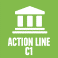 C1: Роль органов государственного управления и всех заинтересованных сторон в содействии применению ИКТ в целях развитияЦель 1, 3.8, 3.d, Цель 5, 10.c, 16.5, 16.6, 16.10, 17.18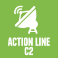 C2: Информационная и коммуникационная инфраструктура: необходимый фундамент информационного общества1.4, 8.2, 9.1, 9.a, 9.c, 11.5, 11.b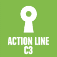 C3: Доступ к информации и знаниямЦель 1, Цель 2, Цель 3, Цель 4, Цель 5, Цель 6, Цель 7, Цель 8, Цель 9, Цель 10, Цель 11, Цель 12, Цель 13, Цель 14, Цель 15, Цель 16, Цель 17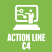 C4: Создание потенциала1.b, 2.3, 3.7, 3.b, 3.d, 4.4, 4.7, 5.5, 5.b, 6.a, 12.7, 12.8, 12.a, 12.b, 13.2, 13.3, 13.b, 14.a, 16.a, 17.9, 17.18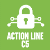 C5: Укрепление доверия и безопасности при использовании ИКТ1.4, 4.1, 4.3, 4.5, 5.b, 7.1, 7.a, 7.b, 8.1, 9.1, 9.c, 11.3, 11.b, 16.2, 17.8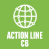 C6: Благоприятная среда2.a, 4.4, 5.b, 8.2, 8.3, 9.1, 9.c, 10.3, 11.3, 11.b, 16.3, 16.6, 16.7, 16.10, 16.b, 17.6, 17.14, 17.16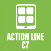 C7: Приложения на базе ИКТ: i) электронное правительство9.c, 16.6, 16.7, 16.10, 17.8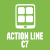 C7: Приложения на базе ИКТ: ii) электронный бизнес1.4, 2.3, 5.b, 8.3, 8.9, 8.10, 9.3, 17.11C7: Приложения на базе ИКТ: iii) электронное обучениеЦель 4C7: Приложения на базе ИКТ: iv) электронное здравоохранение1.3, 1.4, 1.5, 2.1, 2.2, Цель 3, 3.3, 3.8, 5.6, 5.b, 17.8, 17.19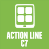 C7: Приложения на базе ИКТ: v) электронная занятость4.5, 8.5, 10.2, 12.6, 17.9C7: Приложения на базе ИКТ: vi) электронная охрана окружающей среды9.4, 11.6, 11.b, 13.1, 13.3, 13.b, Цель 14, Цель 15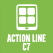 C7: Приложения на базе ИКТ: vii) электронное сельское хозяйство1.5, 2.3, 2.4, 2.a, 3.d, Цель 4, 5.5, 8.2, 9.1, 9.c, 12.8, 13.1, 13.3, 17.16, 17.17C7: Приложения на базе ИКТ: viii) электронная научная деятельность1.5, 4.7, 6.1, 6.a, 7.a, 13.1, 13.2, 13.3, 14.a, 15.9, 17.6, 17.7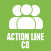 C8: Культурное разнообразие и культурная самобытность, языковое разнообразие и местный контент2.5, 4.7, 6.b, 8.3, 8.9, 11.4, 12.b 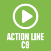 C9: Средства массовой информации5.b, 9.c, 12.8, 16.10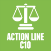 C10: Этические аспекты информационного общества1.5, 2.3, 3.8, 4.7, 5.1, 8.36, 9.1, 10.2, 10.3, 11.3, 12.8, 13.3, 16.7, 16.10, 17.6, 17.7, 17.8, 17.18, 17.19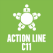 C11: Международное и региональное сотрудничество17.9, 17.16, 17.17